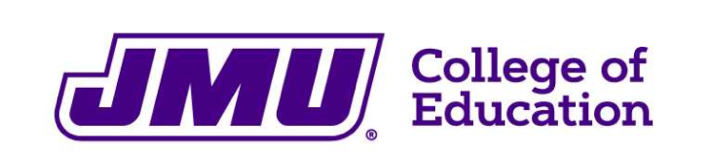 5 year MAT Elementary Education Minor Revised Practicum EvaluationStudent: ____________________  Teacher: _________________  Practicum: ELED ( ) 322 ( ) 621Grade Level: _______  School: ___________________ Semester: ( )Fall ( )Spring ( )Midterm ( )Final Directions: The cooperating teacher should fill out each section related to the practicum student’s performance in that realm by circling/highlighting the level described that matches the student’s performance.  It is important to read each description when choosing where to place the student as some criterion may build off of the previous criterion. Professional KnowledgeLearning EnvironmentInstructional PlanningInstructional deliveryAssessmentProfessionalism (please check Yes or No)Arrives promptly and stays the required length of time  		 ___Yes   ___NoAttends the required number of days with no unexcused absences  	 ___Yes   ___NoUses professional oral and written language   			 ___Yes   ___NoParticipates with enthusiasm and a positive attitude  			 ___Yes   ___NoFollows school policies and procedures  				 ___Yes   ___NoWorks collaboratively with other classroom professionals		 ___Yes   ___NoSUGGESTIONS FOR CONTINUING PROFESSIONAL DEVELOPMENT:By signing this form, we agree that this evaluation (midterm and/or final) has been discussedPracticum Student: _______________________________________                    Date: _________Cooperating Teacher: ___________________________________     		Date: _________Does not meet expectationsDeveloping toward expectationsMeets expectations (Target – where we hope students are by the end of practicum)Exceeds expectations (superior performance not reached by many)inaccurately and inconsistently references the appropriate content standards.references appropriate content standards in all lesson plans references appropriate content standards in all lesson plans  and aligns appropriate content standards with planned activities and assessments;references appropriate content standards in all lesson plans that are  aligned to planned activities and assessments and can  explain the appropriate sequencing of the content standardsDoes not meet expectationsDeveloping toward expectationsMeets expectations (Target – where we hope students are by the end of practicum)Exceeds expectations (superior performance not reached by many)ignores students’ needs and behaviorattempts to maintain positive classroom behaviorresponds effectively and consistently to students’ needs and behaviordemonstrates the ability to change and adapt classroom management plans based on students’ changing needs and behaviorDoes not meet expectationsDeveloping toward expectationsMeets expectations (Target – where we hope students are by the end of practicum)Exceeds expectations (superior performance not reached by many)sets inappropriate and/or immeasurable learning outcomeplans inappropriate methods and activities to meet the learning outcomesappropriate and measureable learning outcomes can be implied from the lesson plan, but are not explicitly statedplans appropriate methods and activities to meet the learning outcomessets appropriate and measurable learning outcomes and  states these clearly on the lesson plan plans appropriate and varied methods and activities to meet the learning outcomessets appropriate and measurable learning outcomes and  states these clearly on the lesson plan indicating assessments aligned to the outcomesuses data to plan appropriate and varied methods and activities to meet the learning outcomesDoes not meet expectationsDeveloping toward expectationsMeets expectations (Target – where we hope students are by the end of practicum)Exceeds expectations (superior performance not reached by many)keeps students passively involved in learning, relying heavily on lectures, textbooks and worksheets without any differentiationattempts to keep students actively involved through some use of differentiated strategies, but some students are disengagedkeeps students actively involved through the use of best practices for student engagement and differentiationkeeps students actively involved by adapting the planned differentiated lesson in the moment, based on student learning needsDoes not meet expectationsDeveloping toward expectationsMeets expectations (Target – where we hope students are by the end of practicum)Exceeds expectations (superior performance not reached by many)makes few or no attempts to determine what students have learned and gives students little or no feedbackattempts to assess some students’ learning at the very end of the lesson, and provides limited feedbackuses a variety of assessment strategies throughout the lesson and as closure with feedback to students during the lessonuses a variety of assessment strategies throughout the lesson and as closure with feedback to students during the lesson and uses those data to inform subsequent instructionAreas of Strength (GLOWS):Areas for Growth (GROWS):Other Comments: